Land SalzburgAbteilung 4: Lebensgrundlage und Energie4/04 – Energiewirtschaft und –beratungFanny-von-Lehnert-Straße 1Postfach 527A 5010 Salzburg Per Mail: foedermanager@salzburg.gv.atBetreff:Förderungsantrag für den Nachweis über die Beteiligung des LandesWir übermitteln in der Anlage den Antrag an die KPC sowie die Rechnungszusammenstellung in der Höhe von € ……..……. zu Ihrer weiteren Verwendung.Mit dem Ersuchen um Übermittlung des Nachweises über die Beteiligung des Bundeslandes im Ausmaß von mind. 12 % der Projektkosten verbleiben wir mit freundlichen Grüßen.Gemeinde:		…………………………………………………………….Vertreten durch:	……………………………………………………………..Adresse:		…………………………………………………………….PLZ:			…………………………………………………………….  Tel.:			……………………………………………………………. Email     		…………………………………………………………….Energiewirtschaftund -beratung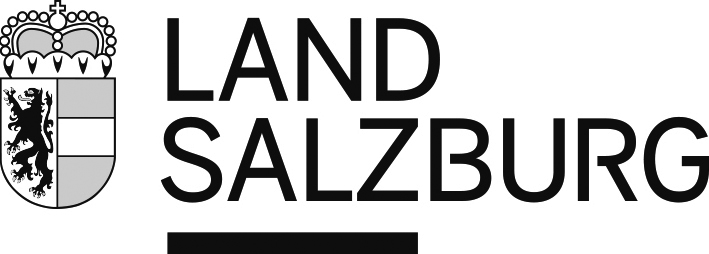 